Aviemore Primary School/ELCPlanning the Outcomes of Learning – Termly OrganiserSession: 2023-24                           Term: 3   Class: P4                Teacher: Mrs Tannock-Josey & Mr WilkinsTopic: Scots Language, Myths & Legends then InheritanceSession: 2023-24                           Term: 3   Class: P4                Teacher: Mrs Tannock-Josey & Mr WilkinsTopic: Scots Language, Myths & Legends then InheritanceDates for the diary January8th        Return to school and nursery12th    Assembly – Miss MacCallum – Vision, Values and Aims.19th  Assembly – Mrs McMaster – SHANARRI – Active26th Assembly – Whole School Scotland topicFebruary2nd    Assembly – Pupil Groups– SHANARRI - Respected 9th   Interim reports issued9th    Star Assembly16th Assembly – Stage/Reflective – Children’s Mental Health Week19th 20th Holidays21st Inset 23rd   P2/3 and P4 Class AssemblyMarch 1st - Assembly –SHANARRI – Responsible 7th – World Book Day8th   World Book Day Assembly – P1, P1/2 and P3  15th Comic Relief Assembly21st Lots of Socks22nd Music Success Assembly28th Easter holidaysWe will return to school and nursery on 15th April.Curricular AreasLanguages and Literacy: Writing – Seasonal focus, writing linked to Scottish Mythical CreaturesHandwriting – positioning of letters, using joining tails and topline joins - see homework for joins overviewReading – Class novel – The Enchanted Wood, Scots Language – Julia Donaldson booksScots word of the weekDaily reading in class (Mon – Thurs) EPIC 8 strategies – Prediction & Inference and Making ConnectionsComprehension linked to Scottish Mythical CreaturesAccess to class library and weekly visits to the HLH library – reading for enjoyment  Wraparound Spelling – please see information in our Google classroom. Daily practice and associated spelling games.  HLP Gold and Platinum common words (found on our Google classroom) Talking and Listening – presentation of researched mythical creature, class assembly.Discussing Right of the Fortnight/Global Goals & NewsroundWeekly Makaton sign & use of taught signs in class, eg. please, thank you, toilet, yes, no. Mathematics and Numeracy: Number – Addition and Subtraction & FractionsMr Wilkins – Money – Using money to pay for items and calculating change up to £5Health and Wellbeing: Social Skills – Listening & Talking focus Rules & Responsibilities Class Charter Continue to monitor High 5 Strategies Health & Wellbeing – Healthy: Developing understanding of the value of physical activity; investigation of range of foods available to inform healthy choices.Health and Wellbeing – Responsible:  Learning about and practising being responsible when playing games; developing understanding of global issues affecting foo choice.PE - Modern and Scottish Country Dance & Basketball/Netball – Mrs T-JMr Wilkins – Designing and developing our own games focusing on throwing and catchingRME: Christianity – The Easter StoryAssembly inputsExpressive Arts: Art – seasonal art, Scotland Myths & Legends, models – NessieMusic –Body percussion brain breaks/movement and song brain breaks, Fischy Music, traditional Scottish music and instrumentsScience and Technology:Computing Science & Digital Literacy   – features and functions of a computer – using Google SlidesMicro:Bit - programming and codingSocial Studies:People, past events and societies – Scottish Myths and LegendsInheritanceFrench: Describing ourselves, families, pets including revision of number, colour and physical features.Opportunities for Personal AchievementClass Table PointsHouse Points/DojosAssembly StarsSchool ChoirClass Assembly with P2/3Opportunities for Personal AchievementClass Table PointsHouse Points/DojosAssembly StarsSchool ChoirClass Assembly with P2/3Class Charter 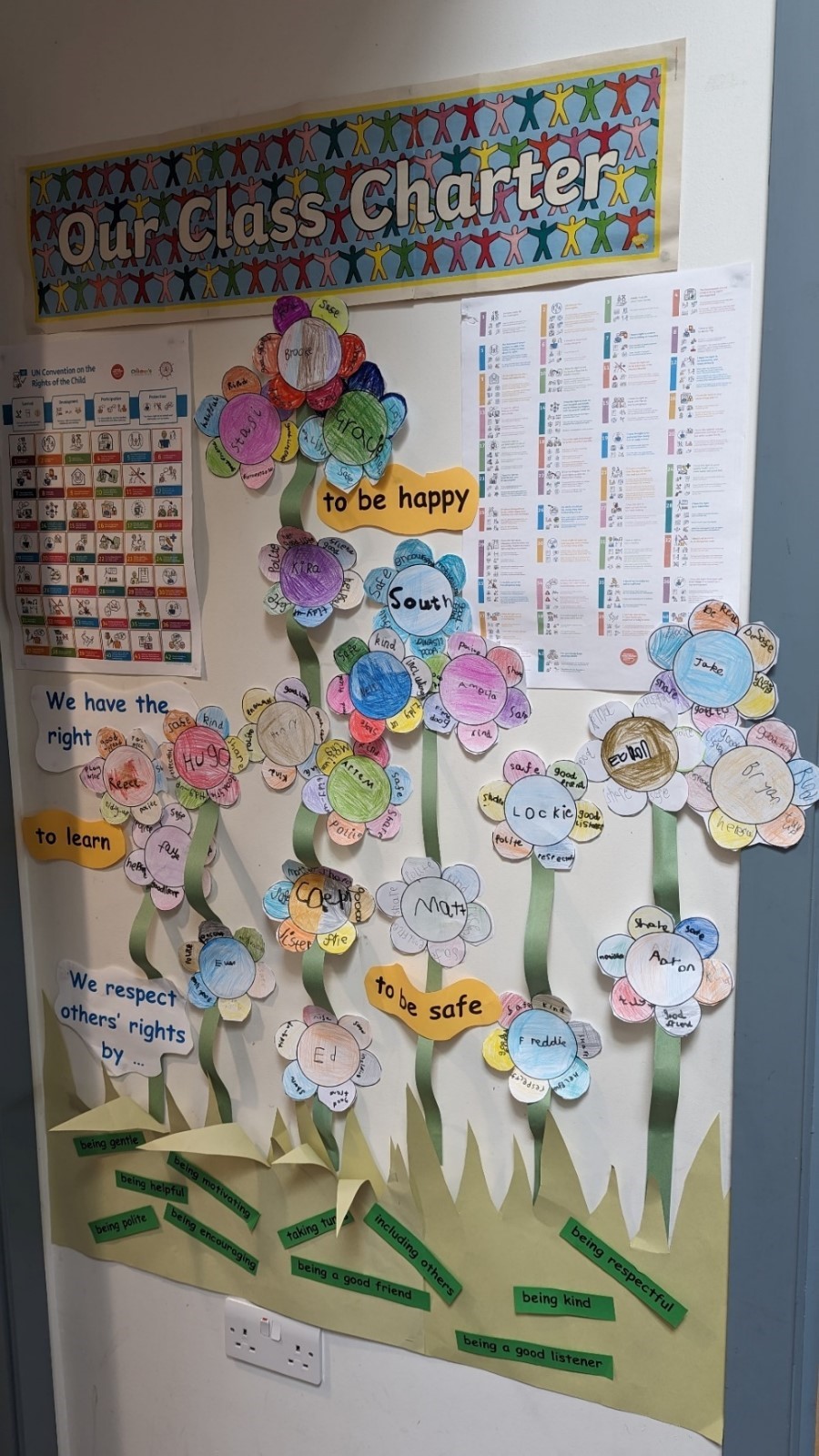 Class Charter 